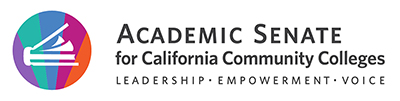 ASCCC Presidents ReportExecutive Committee Meeting, January 11-12, 2024For the period December 15-January 10Organized by Strategic Plan Directions 2023-2026Embracing Organizational ChangeICC, C-ID, and MCW leadership: discussions re: FDRGs, AB 928 STEM recommendations, Transfer Alignment Project, MCW effortsRecruiting faculty for Chancellor’s Office flex regulations committee, equitable counseling modulesMet with Krystinne and ASCCC editor to discuss Exec committee feedback re: clarifying editorial guidelines for Rostrum submissionsEngaging Proactively in Partnerships and Advocacy to Advance Faculty Voice and Student SuccessDual EnrollmentPlanning with Chancellor’s Office and Career Ladder Project for Spring 2024 dual enrollment convenings, both collaborative regionals and panels at CO events.Noncredit Noncredit Work Experience: working on survey with Madelyn Arballo, Mt. SAC, to solicit current interest and efforts in noncredit work experienceNoncredit Institute: internal conversations relative to decisions that need to be made for the event.Legislation & AdvocacyDiscussed ASCCC legislative priorities with Austin Webster and Krystinne Mica based on input from Legislative & Advocacy CommitteePlanning for Spring 2024 Advocacy DayMet with EVC O’Brien, EVC Stanskas, Austin Webster, and FACCC President Brill-Wynkoop re: dual enrollment legislation being proposedStanding Meetings / Opportunities for CollaborationChancellor’s Office: Executive Vice Chancellor Lowe, Vice Chancellor Stanskas, Vice Chancellor Ruan O’Shaughnessy (no meeting with Chancellor Christian over the holidays)Preparation of governance presentation for Effective Trustees Workshop with CCCT President Andra Hoffman (PPT due 1/15, presentation 1/27).Scoring of applications for Online Teaching ConferenceRising Scholars – met with Regional Coordinator Kellie Nadler, Theresa Ward from Butte College, and Foundation for CCCs instructional designer Jung Kim re: RS Ally module development for Vision Resource Center.Attended ACCJC open session on January 10Developing Innovative Activities to Empower Faculty and Uplift Underrepresented Faculty VoicesPlenary Session Drafted programs structure for Spring Session 2024 based on Exec discussion at December meetingDiscussion re: resolution processes with Krystinne Mica and Erik ReeseAB 1111 Prepping for Chancellor’s Office request for appointments to Implementation Committee and workgroupsAB 928 Reviewed final reportAdvancing Faculty Engagement in Data LiteracyMet with Mallory Newell, MMAP, with Erik Reese to discuss MMAP reports, research agenda, and opportunities for ASCCC input and collaboration. January discussion focus: MMAP STEM math pathway report.Discussed MMAP STEM math pathway report with EVC Stanskas Ongoing Operational ActivitiesResponding to or assigning info@ inquiries; reviewing responsesPreparation for CIA visits in January and FebruaryReview of Exec agenda packetConversations with Executive Committee membersRostrum development 